This table provides a guide to those health professions that may be able to practice as an immunisation provider in each state. Eligibility differs from state to state and is often dependent on relevant training, place of employment and may limit the professional to the specific vaccinations they are able to administer. Please note that it is the individual health professionals responsibility to ensure they are legally permitted to practice as an immunisation provider in their given state.  Please review the relevant legislation that has been attached to support you with this decision. QLDAboriginal/ Indigenous Health WorkerATSI Health PractitionerEnrolled nurseMidwifeParamedicPharmacistRegistered Nurse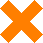 A qualified  Indigenous Health Worker can administer vaccines without immunisation specific training outside of their Indigenous Health training. This course may support their knowledge and skill development within their current scope but will not make them eligible to practice as an HCP immunisation Provider.Required to work under health directive.See link for more information:Extended Practice Authority- Indigenous Health Worker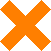 A qualified ATSI Health Practitioner can administer vaccines without  further immunisation specific training outside their qualifications. In this capacity, this course may support their knowledge and skill development within their current scope but will not alter their eligibility to practice as an HCP immunisation Provider.See link for more information:Extended Practice authority Aboriginal and Torres Strait Islander Health PractitionerA medication administration endorsed EN can administer vaccines ONLY under direct supervision of a Dr or RN and only following the verbal or written instruction from a Doctor.  In this capacity this course may support their knowledge and skill development within their current scope but will not make them eligible to practice as an HCP immunisation Provider.See link for more information: Qualified Immunisation Program nurse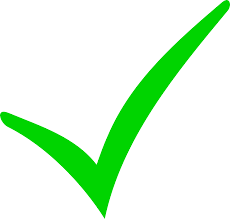 Midwives are qualified to administer a limited number of vaccinations as part of their Midwifery qualification. Qualification as a  Health Care professional  Immunisation Provider allows administration of further vaccinations but still a limited number. See link for more information:Extended Practice Authority Midwives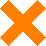 Qualified isolated Practice care paramedics can administer a limited variety of vaccines without immunisation specific training. In this capacity this course may support their knowledge and skill development within their current scope but will not make them eligible to practice as a HCP immunisation Provider.See link for more information:Extended Practice Authority Queensland Ambulance Service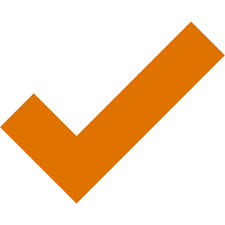 Following course can administer some of the vaccinations on the immunisation scheduleMust hold current first aid certificate.See link for more information:Extended Practice Authority PharmacistsWork under a Health Management protocol in acertified immunisation program or hospital.See link for more information: Extended Practice Authority Registered Nurses VICAboriginal/ Indigenous Health WorkerATSI Health PractitionerEnrolled NurseMidwifeParamedicPharmacistRegistered Nurse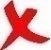 Following course can administer some of the vaccinations on the immunisation schedule.See link for more information:Secretary approval Pharmacist ImmuniserSee link for more information:Nurse ImmunisersSAAboriginal/ Indigenous Health WorkerATSI Health PractitionerEnrolled NurseMidwifeParamedicPharmacistRegistered NurseFollowing training as per the below policy:Vaccine Administration CodeFollowing course can administer some of the vaccinations on the immunisation schedule:Vaccine Administration CodeFollowing course can administer some of the vaccinations on the immunisation schedule:Vaccine Administration CodeWithin an immunisation program run by approved provider:Vaccine Administration CodeWAAboriginal/ Indigenous Health WorkerATSI Health PractitionerEnrolled NurseMidwifeParamedicPharmacistRegistered NurseFollowing training an EN may administer influenza vaccine under direct supervision.See link for more information:Structured Administration And supply Arrangements- WA HealthFollowing course can administer some of the vaccinations on the immunisation schedule.See link for more information:Structured Administration And Supply Arrangements Paramedics can administer Covid vaccination following Covid specific training.See link for more information:Structured Administration And supply Arrangements- WA HealthFollowing course can administer some of the vaccinations on the immunisation schedule.See link for more information:Structured Administration And supply Arrangements- WA HealthSee link for more information:Structured Administration And supply Arrangements- WA HealthNTAboriginal/ Indigenous Health WorkerATSI Health PractitionerEnrolled NurseMidwifeParamedicPharmacistRegistered NurseSee link for more information:Medicines, Poisons and Therapautic Goods act 2012 Prescribed qualifications to supply, administer or possess vaccinesSee link for more information:Medicines, Poisons and Therapautic Goods act 2012 Prescribed qualifications to supply, administer or possess vaccinesFollowing course can administer some of the vaccinations on the immunisation schedule.See link for more information:Medicines, Poisons and Therapautic Goods act 2012 Prescribed qualifications to supply, administer or possess vaccinesSee link for more information:Medicines, Poisons and Therapautic Goods act 2012 Prescribed qualifications to supply, administer or possess vaccinesNSWAboriginal/ Indigenous Health WorkerATSI Health PractitionerEnrolled NurseMidwifeParamedicPharmacistRegistered Nurse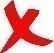 See link for more information:NSW Authority for Registered Nurses and MidwivesFollowing course can administer some of the vaccinations on the immunisation schedule.NSW Pharmacist Vaccination Standards-Must have current first aidSee link for more information:NSW Authority for Registered Nurses and MidwivesTASAboriginal/ Indigenous Health WorkerATSI Health PractitionerEnrolled NurseMidwifeParamedicPharmacistRegistered NurseSee link for more information:Authority for Registered Nurses, Midwives and PharmacistsSee link for more information:Authority for Registered Nurses, Midwives and PharmacistsSee link for more information:Authority for Registered Nurses, Midwives and PharmacistsACTAboriginal/ Indigenous Health WorkerATSI Health PractitionerEnrolled NurseMidwifeParamedicPharmacistRegistered NurseA midwife is able to admnister  a limited number of vaccinations outside of the direction of a medical officer following appropriate training qualifications.Medicines, posions and Therapeutic Goods ( Nurse and Midwife Immunisers) direction 2020 ( NO1)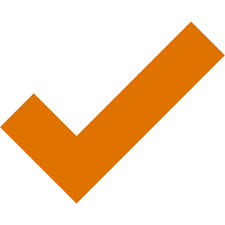 A pharmacist may administer a limited number of vaccinations following training.  ACT Medicines, Poisons and Therapeutic Goods ( vaccination by Pharmacists) Direction 2021 (No3).An RN is able to admnister  a limited number of vaccinations outside of the direction of a medical officer following appropriate training qualifications Medicines, posions and Therapeutic Goods ( Nurse and Midwife Immunisers) direction 2020 ( NO1)LEDGENDLEDGENDAble to practice as a Health Professional Immuniser subject to meeting Legislative requirementsAre able to administer vaccinations in a limited capacity following appropriate training completionThese Health professionals can administer in a limited capacity as part of their already extended role but may benefit from the knowledge gained in this course. It will not qualify them to extend their practice beyond that which is already outlined by their current roleCannot practice as a health professional Immuniser